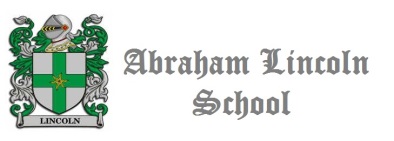 Se ruega a los docentes  no alterar las fechas de  las evaluaciones . OBS :  Los docentes pueden realizar otras  evaluaciones  en diferente fecha  según el ritmo del  curso..                                                                                                                                                                            MARIA MOLINA ROJAS                                                                                                                                                                   COORDINADORA  TÉCNICO PEDAGÓGICA  MAYO 8 DE  2019CURSOLENGUAJEMATEMÁTICAHISTORIACS.NATURALESINGLÉS 1°AViernes 31.05     Mi familia  cambióViernes  14..06     ContenidosLunes      24.06    MonstruolandiaLunes 03.06Martes 04.06Miércoles 05.06Martes 11.06 1° BViernes 31.05     Mi familia  cambióViernes  14.06     ContenidosLunes      24.06    MonstruolandiaLunes 03.06Miércoles 05.06  Miércoles 12.06Jueves  06.062° A Jueves     30.05     Quiero un hermanitoJueves     06.06      ContenidosJueves      27.06    ¡ Huy,  qué susto!!!!Viernes 14.06Martes 04.06Lunes 03.06Lunes 10.062° BJueves     30.05          Quiero un hermanitoJueves     06.06      ContenidosJueves     27.06    ¡ Huy,  qué susto!!!!Viernes 14.06Martes 04.06  Miércoles 05.06Jueves  06.063°ALunes  27.05      El lugar más bonito del mundoLunes   03.06      ContenidosLunes    24.06     Hilos y tijerasJueves  06.06Martes 04.06Miércoles 05.06Martes   04.063°BLunes  27.05      El lugar más bonito del mundoLunes   03.06      ContenidosLunes    24.06     Hilos y tijerasJueves  06.06Martes 04.06-Lunes  10.06Miércoles  05.064°AViernes     31.05    Querida Susy  querido PaulViernes   14.06    Contenidos  Viernes      28.06   El diario de Facu ( en español)Martes 04.06Lunes 03.06Jueves  06.06Miércoles 05.064°BMartes   28.05     Querida Susy  querido PaulViernes  14.06       ContenidosMartes   25.06       El diario de Facu ( en español)Miércoles 05.06Lunes 03.06Martes 04.06Jueves  06.06